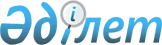 О внесении изменений в решение 38 сессии Осакаровского районного маслихата от 18 декабря 2014 года № 404 "О районном бюджете на 2015-2017 годы"
					
			С истёкшим сроком
			
			
		
					Решение 53 сессии Осакаровского районного маслихата Карагандинской области от 2 декабря 2015 года № 569. Зарегистрировано Департаментом юстиции Карагандинской области 10 декабря 2015 года № 3551. Прекращено действие в связи с истечением срока
      В соответствии с Бюджетным кодексом Республики Казахстан от 4 декабря 2008 года, Законом Республики Казахстан от 23 января 2001 года "О местном государственном управлении и самоуправлении в Республике Казахстан", районный маслихат РЕШИЛ:
      1. Внести в решение 38 сессии Осакаровского районного маслихата от 18 декабря 2014 года № 404 "О районном бюджете на 2015-2017 годы" (зарегистрировано в Реестре государственной регистрации нормативных правовых актов за № 2896, опубликовано в газете "Сельский труженик" от 30 декабря 2014 года № 52 (7432), в информационно - правовой системе "Әділет" 15 января 2015 года), следующие изменения:
      1) пункт 1 изложить в следующей редакции:
      "1. Утвердить районный бюджет на 2015-2017 годы согласно приложениям 1, 2, 3, 4, 5, 6 соответственно, в том числе на 2015 год в следующих объемах:
      1) доходы – 3 101 430 тысяч тенге, в том числе по:
      налоговым поступлениям – 754 538 тысяч тенге;
      неналоговым поступлениям – 5 014 тысяч тенге;
      поступлениям от продажи основного капитала – 12 486 тысяч тенге;
      поступлениям трансфертов – 2 329 392 тысяч тенге;
      2) затраты – 3 138 748 тысяч тенге;
      3) чистое бюджетное кредитование - 51 095 тысяч тенге, в том числе;
      бюджетные кредиты – 67 532 тысяч тенге;
      погашение бюджетных кредитов – 16 437 тысяч тенге;
      4) сальдо по операциям с финансовыми активами – 0 тысяч тенге:
      приобретение финансовых активов – 0 тысяч тенге;
      поступления от продажи финансовых активов государства – 0 тысяч тенге;
      5) дефицит (профицит) бюджета - минус 88 413 тысяч тенге;
      6) финансирование дефицита (использование профицита) бюджета - 88 413 тысяч тенге, в том числе:
      поступление займов – 67 532 тысяч тенге;
      погашение займов – 16 437 тысяч тенге; 
      используемые остатки бюджетных средств – 37 318 тысяч тенге."
      2) пункт 6 изложить в новой редакции:
      "6. Утвердить резерв акимата Осакаровского района на 2015 год в сумме 11 951 тысяч тенге.";
      3) приложения 1, 4, 5 к указанному решению изложить в новой редакции согласно приложениям 1, 2, 3 к настоящему решению.
      2. Настоящее решение вводится в действие с 1 января 2015 года.
      СОГЛАСОВАНО:   
      Руководитель отдела экономики и
      Е. Темиров
      финансов Осакаровского района   
      2 декабря 2015 года Районный бюджет на 2015 год Целевые трансферты и бюджетный кредит бюджету района на 2015 год Затраты по аппаратам акимов поселков, сел, сельских округов района на 2015 год
					© 2012. РГП на ПХВ «Институт законодательства и правовой информации Республики Казахстан» Министерства юстиции Республики Казахстан
				
Председатель сессии
Н. Кобжанов
Секретарь районного маслихата
К. Саккулаков
Категория
Категория
Категория
Категория
Сумма, тысяч тенге
Класс
Класс
Класс
Сумма, тысяч тенге
Подкласс
Подкласс
Сумма, тысяч тенге
Наименование
Сумма, тысяч тенге
1
2
3
4
5
1. ДОХОДЫ
3 101 430
1
Налоговые поступления
754 538
01
Подходный налог
190 329
2
Индивидуальный подходный налог
190 329
03
Социальный налог
162 348
1
Социальный налог
162 348
04
Налоги на собственность
334 063
1
Налоги на имущество
242 476
3
Земельный налог
26 107
4
Налог на транспортные средства
55 480
5
Единый земельный налог
10 000
05
Внутренние налоги на товары, работы и услуги 
63 992
2
Акцизы 
3 100
3
Поступления за использование природных и других ресурсов 
43 155
4
Сборы за ведение предпринимательской и профессиональной деятельности
17 737
08
Обязательные платежи, взимаемые за совершение юридически значимых действий и (или) выдачу документов уполномоченными на то государственными органами или должностными лицами 
3 806
1
Государственная пошлина 
3 806
2
Неналоговые поступления
5 014
01
Доходы от государственной собственности 
3 123
1
Поступление части чистого дохода государственных предприятий
800
5
Доходы от аренды имущества, находящегося в государственной собственности 
2 300
7
Вознаграждения по кредитам, выданным из государственного бюджета 
23
06
Прочие неналоговые поступления
1 891
1
Прочие неналоговые поступления
1 891
3
Поступления от продажи основного капитала
12 486
03
Продажа земли и нематериальных активов
12 486
1
Продажа земли
10 986
2
Продажа нематериальных активов
1 500
4
Поступления трансфертов
2 329 392
02
Трансферты из вышестоящих органов государственного управления
2 329 392
2
Трансферты из областного бюджета
2 329 392
Функциональная группа
Функциональная группа
Функциональная группа
Функциональная группа
Функциональная группа
Сумма, тысяч тенге
Функциональная подгруппа
Функциональная подгруппа
Функциональная подгруппа
Функциональная подгруппа
Сумма, тысяч тенге
Администратор бюджетных програм
Администратор бюджетных програм
Администратор бюджетных програм
Сумма, тысяч тенге
Программа
Программа
Сумма, тысяч тенге
Наименование
Сумма, тысяч тенге
ll. Затраты
3 138 748
01
Государственные услуги общего характера
365 555
1
Представительные, исполнительные и другие органы, выполняющие общие функции государственного управления
306 559
112
Аппарат маслихата района (города областного значения)
15 588
001
Услуги по обеспечению деятельности маслихата района (города областного значения)
15 588
122
Аппарат акима района (города областного значения)
68 892
001
Услуги по обеспечению деятельности акима района (города областного значения)
68 892
123
Аппарат акима района в городе, города районного значения, поселка, села, сельского округа 
222 079
001
Услуги по обеспечению деятельности акима района в городе, города районного значения, поселка, села, сельского округа
222 079
2
Финансовая деятельность
3 242
459
Отдел экономики и финансов района (города областного значения)
3242
003
Проведение оценки имущества в целях налогообложения
900
010
Приватизация, управление коммунальным имуществом, постприватизационная деятельность и регулирование споров, связанных с этим
2 342
9
Прочие государственные услуги общего характера
55 754
459
Отдел экономики и финансов района (города областного значения)
33 068
001
Услуги по реализации государственной политики в области формирования и развития экономической политики, государственного планирования, исполнения бюджета и управления коммунальной собственностью района (города областного значения)
33 068
492
Отдел жилищно-коммуннального хозяйства, пассажирского транспорта, автомобильных дорог и жилищной инспекции района (города областного значения)
13 545
001
Услуги по реализации государственной политики на местном уровне в области жилищно-коммунального хозяйства, пассажирского транспорта, автомобильных дорог и жилищной инспекции
13 545
494
Отдел предпринимательства и промышленности района(города областного значения)
9 141
001
Услуги по реализации государственной политики на местном уровне в области развития предпринимательства и промышленности 
9 141
02
Оборона
9 420
1
Военные нужды
1 942
122
Аппарат акима района (города областного значения)
1 942
005
Мероприятия в рамках исполнения всеобщей воинской обязанности
1 942
2
Организация работы по чрезвычайным ситуациям
7 478
122
Аппарат акима района (города областного значения)
7 478
006
Предупреждение и ликвидация чрезвычайных ситуаций масштаба района (города областного значения)
6 002
007
Мероприятия по профилактике и тушению степных пожаров районного (городского) масштаба, а также пожаров в населенных пунктах, в которых не созданы органы государственной противопожарной службы
1 476
04
Образование
2 157 908
1
Дошкольное воспитание и обучение
298 971
464
Отдел образования района (города областного значения)
298 971
009
Обеспечение деятельности организаций дошкольного воспитания и обучения
109 034
040
Реализация государственного образовательного заказа в дошкольных организациях образования
189 937
2
Начальное, основное среднее и общее среднее образование
1 788 677
123
Аппарат акима района в городе, города районного значения, поселка, села, сельского округа
206
005
Организация бесплатного подвоза учащихся до школы и обратно в сельской местности
206
464
Отдел образования района (города областного значения) 
1 788 471
003
Общеобразовательное обучение 
1 732 879
006
Дополнительное образование для детей
55 592
9
Прочие услуги в области образования
70 260
464
Отдел образования района (города областного значения)
70 260
001
Услуги по реализации государственной политики на местном уровне в области образования
9 060
004
Информатизация системы образования в государственных учреждениях образования района (города областного значения)
3 824
005
Приобретение и доставка учебников, учебно-методических комплексов для государственных учреждений образования района (города областного значения)
21 326
015
Ежемесячная выплата денежных средств опекунам (попечителям) на содержание ребенка- сироты (детей-сирот) и ребенка (детей), оставшегося без попечения родителей 
24 777
022
Выплата единовременных денежных средств казахстанским гражданам, усыновившим (удочерившим) ребенка (детей)- сироту и ребенка (детей), оставшегося без попечения родителей
596
029
Обследование психического здоровья детей и подростков и оказание психолого-медико-педагогической консультативной помощи населению
10 677
06
Социальная помощь и социальное обеспечение
154 309
1
Социальное обеспечение
803
464
Отдел образования района (города областного значения)
803
030
Содержание ребенка (детей), переденного патронатным воспитателям
803
2
Социальная помощь
132 438
451
Отдел занятости и социальных программ района (города областного значения)
132 438
002
Программа занятости 
15656
004
Оказание социальной помощи на приобретение топлива специалистам здравоохранения, образования, социального обеспечения, культуры, спорта и ветеринарии в сельской местности в соответствии с законодательством Республики Казахстан 
7 293
005
Государственная адресная социальная помощь 
1 863
006
Оказание жилищной помощи
14 811
007
Социальная помощь отдельным категориям нуждающихся граждан по решениям местных представительных органов
14 914
010
Материальное обеспечение детей-инвалидов, воспитывающихся и обучающихся на дому
203
014
Оказание социальной помощи нуждающимся гражданам на дому
39 838
016
Государственные пособия на детей до 18 лет
10 687
017
Обеспечение нуждающихся инвалидов обязательными гигиеническими средствами и предоставление услуг специалистами жестового языка, индивидуальными помощниками в соответствии с индивидуальной программой реабилитации инвалида
17 598
023
Обеспечение деятельности центров занятости населения
1 890
052
Проведение мероприятий, посвященных семидесятилетию Победы в Великой Отечественной войне
7 685
9
Прочие услуги в области социальной помощи и социального обеспечения
21 068
451
Отдел занятости и социальных программ района (города областного значения)
21 068
001
Услуги по реализации государственной политики на местном уровне в области обеспечения занятости и реализации социальных программ для населения
20 344
011
Оплата услуг по зачислению, выплате и доставке пособий и других социальных выплат
724
07
Жилищно-коммунальное хозяйство
85 131
1
Жилищное хозяйство
16 078
455
Отдел культуры и развития языков района (города областного значения)
887
024
Ремонт объектов в рамках развития городов и сельских населенных пунктов по Дорожной карте занятости 2020
887
464
Отдел образования района (города областного значения)
3 938
026
Ремонт объектов в рамках развития городов и сельских населенных пунктов по Дорожной карте занятости 2020
3 938
467
Отдел строительства района (города областного значения)
8 605
003
Проектирование и (или) строительство, реконструкция жилья коммунального жилищного фонда
8 605
492
Отдел жилищно-коммунального хозяйства, пассажирского транспорта, автомобильных дорог и жилищной инспекции района (города областного значения)
2 648
041
Ремонт и благоустройство объектов в рамках развития городов и сельских населенных пунктов по Дорожной карте занятости 2020 
2 648
2
Коммунальное хозяйство
48 386
123
Аппарат акима района в городе, города районного значения, поселка, села, сельского округа
1 884
014
Организация водоснабжения населенных пунктов 
1 884
467
Отдел строительства района (города областного значения)
23 482
058
Развитие системы водоснабжения и водоотведения в сельских населенных пунктах
23 482
492
Отдел жилищно-коммунального хозяйства, пассажирского транспорта, автомобильных дорог и жилищной инспекции района (города областного значения)
23 020
012
Функционирование системы водоснабжения и водоотведения
23 020
3
Благоустройство населенных пунктов
20 667
123
Аппарат акима района в городе, города районного значения, поселка, села, сельского округа
15 346
008
Освещение улиц населенных пуктов
13 461
009
Обеспечение санитарии населенных пунктов
195
011
Благоустройство и озеленение населенных пунктов
1 690
492
Отдел жилищно-коммунального хозяйства, пассажирского транспорта, автомобильных дорог и жилищной инспекции района (города областного значения)
5 321
016
Обеспечение санитарии населенных пунктов
5 321
08
Культура, спорт, туризм и информационное пространство
187 486
1
Деятельность в области культуры
108 929
455
Отдел культуры и развития языков района (города областного значения)
108 929
003
Поддержка культурно-досуговой работы
108 929
2
Спорт 
5 306
465
Отдел физической культуры и спорта района (города областного значения)
5 306
001
Услуги по реализации государственной политики на местном уровне в сфере физической культуры и спорта 
1 464
004
Капитальные расходы государственного органа
294
006
Проведение спортивных соревнований на районном (города областного значения) уровне
710
007
Подготовка и участие членов сборных команд района (города областного значения) по различным видам спорта на областных спортивных соревнованиях 
2 838
3
Информационное пространство
54 506
455
Отдел культуры и развития языков района (города областного значения)
44 506
006
Функционирование районных (городских) библиотек
44 506
456
Отдел внутренней политики района (города областного значения)
10 000
002
Услуги по проведению государственной информационной политики
10 000
9
Прочие услуги по организации культуры, спорта, туризма и информационного пространства
18 745
455
Отдел культуры и развития языков района (города областного значения)
8 164
001
Услуги по реализации государственной политики на местном уровне в области развития языков и культуры
5 688
032
Капитальные расходы подведомственных государственных учреждений и организаций
2 476
456
Отдел внутренней политики района (города областного значения)
10 581
001
Услуги по реализации государственной политики на местном уровне в области информации, укрепления государственности и формирования социального оптимизма граждан
6 435
003
Реализация мероприятий в сфере молодежной политики
4 146
10
Сельское, водное, лесное, рыбное хозяйство, особо охраняемые природные территории, охрана окружающей среды и животного мира, земельные отношения
92 316
1
Сельское хозяйство
41 419
459
Отдел экономики и финансов района (города областного значения)
13 148
099
Реализация мер по оказанию социальной поддержки специалистов
13 148
462
Отдел сельского хозяйства района (города областного значения)
14 712
001
Услуги по реализации государственной политики на местном уровне в сфере сельского хозяйства 
14 712
473
Отдел ветеринарии района (города областного значения)
13 559
001
Услуги по реализации государственной политики на местном уровне в сфере ветеринарии
7 100
003
Капитальные расходы государственного органа
300
008
Возмещение владельцам стоимости изымаемых и уничтожаемых больных животных, продуктов и сырья животного происхождения 
4 959
010
Проведение мероприятий по идентификации сельскохозяйственных животных
1 200
6
Земельные отношения
8 370
463
Отдел земельных отношений района (города областного значения)
8 370
001
Услуги по реализации государственной политики в области регулирования земельных отношений на территории района (города областного значения) 
8050
007
Капитальные расходы государственного органа
320
9
Прочие услуги в области сельского, водного, лесного, рыбного хозяйства, охраны окружающей среды и земельных отношений 
42 527
473
Отдел ветеринарии района (города областного значения)
42 527
011
Проведение противоэпизоотических мероприятий
42 527
11
Промышленность, архитектурная, градостроительная и строительная деятельность
15 826
2
Архитектурная, градостроительная и строительная деятельность
15 826
467
Отдел строительства района (города областного значения)
9 144
001
Услуги по реализации государственной политики на местном уровне в области строительства
9 144
468
Отдел архитектуры и градостроительства района (города областного значения)
6 682
001
Услуги по реализации государственной политики в области архитектуры и градостроительства на местном уровне
6 682
12
Транспорт и коммуникации
17 510
1
Автомобильный транспорт 
15 417
123
Аппарат акима района в городе, города районного значения, поселка, села, сельского округа
2 500
013
Обеспечение функционирования автомобильных дорог в городах районного значения, поселках, селах, сельских округах
2 500
492
Отдел жилищно-коммунального хозяйства, пассажирского транспорта, автомобильных дорог и жилищной инспекции района (города областного значения)
12 917
023
Обеспечение функционирования автомобильных дорог
12 917
9
Прочие услуги в сфере транспорта и коммуникаций
2 093
492
Отдел жилищно-коммунального хозяйства, пассажирского транспорта, автомобильных дорог и жилищной инспекции района (города областного значения)
2 093
037
Субсидирование пассажирских перевозок по социально значимым городским (сельским), пригородным и внутрирайонным сообщениям
2 093
13
Прочие
42 503
9
Прочие
42 503
123
Аппарат акима района в городе, города районного значения, поселка, села, сельского округа
30 552
040
Реализация мер по содействию экономическому развитию регионов в рамках Программы “Развитие регионов”
30 552
459
Отдел экономики и финансов района (города областного значения)
11 951
012
Резерв местного исполнительного органа района (города областного значения)
11 951
14
Обслуживание долга
23
1
Обслуживание долга
23
459
Отдел экономики и финансов района (города областного значения)
23
021
Обслуживание долга местных исполнительных органов по выплате вознаграждений и иных платежей по займам из областного бюджета
23
15
Трансферты 
10 761
1
Трансферты
10 761
459
Отдел экономики и финансов района (города областного значения)
10761
006
Возврат неиспользованных (недоиспользованных) целевых трансфертов
10 724
016
Возврат использованных не по целевому назначению целевых трансфертов
37
16
Погашение займов
16 437
1
Погашение займов
16 437
459
Отдел экономики и финансов района (города областного значения)
16 437
005
Погашение долга местного исполнительного органа перед вышестоящим бюджетом 
16 437
lll. Чистое бюджетное кредитование 
51 095
Бюджетные кредиты
67 532
Погашение бюджетных кредитов
16 437
10
Сельское, водное, лесное, рыбное хозяйство, особо охраняемые природные территории, охрана окружающей среды и животного мира, земельные отношения
67 532
1
Сельское хозяйство 
67 532
459
Отдел экономики и финансов района (города областного значения)
67 532
018
Бюджетные кредиты для реализации мер социальной поддержки специаистов
67 532
Категория
Категория
Категория
Категория
Сумма (тыс. тенге)
Класс
Класс
Класс
Сумма (тыс. тенге)
Подкласс
Подкласс
Сумма (тыс. тенге)
Наименование
Сумма (тыс. тенге)
1
2
3
4
5
Погашение бюджетных кредитов
16437
5
Погашение бюджетных кредитов
16437
01
Погашение бюджетных кредитов
16437
1
Погашение бюджетных кредитов, выданных из государственного бюджета
16437
Функциональная группа
Функциональная группа
Функциональная группа
Функциональная группа
Функциональная группа
Сумма (тыс. тенге)
Функциональная подгруппа
Функциональная подгруппа
Функциональная подгруппа
Функциональная подгруппа
Сумма (тыс. тенге)
Администратор бюджетных программ
Администратор бюджетных программ
Администратор бюджетных программ
Сумма (тыс. тенге)
Программа
Программа
Сумма (тыс. тенге)
Наименование
Сумма (тыс. тенге)
1
2
3
4
5
6
lV. Сальдо по операциям с финансовыми активами
0
Приобретение финансовых активов
0
Категория
Категория
Категория
Категория
Сумма (тыс. тенге)
Класс
Класс
Класс
Сумма (тыс. тенге)
Подкласс
Подкласс
Сумма (тыс. тенге)
Наименование
Сумма (тыс. тенге)
1
2
3
4
5
Поступление от продажи финансовых активов государства
0
Наименование
Сумма (тыс. тенге)
1
2
V. Дефицит (профицит) бюджета
-88 413
VI. Финансирование дефицита (использование профицита) бюджета
88 413
Наименование
Сумма (тысяч тенге)
1
2
Всего
427 959
в том числе:
Целевые текущие трансферты из республиканского бюджета
342 605
Целевые текущие трансферты из областного бюджета
17 822
Бюджетный кредит из республиканского бюджета
67 532
Целевые текущие трансферты:
360 427
из республиканского бюджета
342 605
в том числе:
Аппарат маслихата района
109
На выплату ежемесячной надбавки за особые условия труда к должностным окладам работников государственных учреждений, не являющихся государственными служащими, а также работников государственных казенных предприятий, финансируемых из местного бюджета
109
Аппарат акима района
2711
На содержание штатной численности отдела регистрации актов гражданского состояния
1 648
На выплату ежемесячной надбавки за особые условия труда к должностным окладам работников государственных учреждений, не являющихся государственными служащими, а также работников государственных казенных предприятий, финансируемых из местного бюджета
1 063
Аппарат акима района в городе, города районного значения, поселка, села, сельского округа
4 384
На выплату ежемесячной надбавки за особые условия труда к должностным окладам работников государственных учреждений, не являющихся государственными служащими, а также работников государственных казенных предприятий, финансируемых из местного бюджета
4 384
Отдел жилищно-коммунального хозяйства, пассажирского транспорта, автомобильных дорог и жилищной инспекции района 
5 669
На выплату ежемесячной надбавки за особые условия труда к должностным окладам работников государственных учреждений, не являющихся государственными служащими, а также работников государственных казенных предприятий, финансируемых из местного бюджета
348
На проведение профилактической дезинсекции и дератизации (за исключением дезинсекции и дератизации на территории природных очагов инфекционных и паразитарных заболеваний, а также в очагах инфекционных и паразитарных заболеваний) 
5 321
Отдел экономики и финансов района
836
На выплату ежемесячной надбавки за особые условия труда к должностным окладам работников государственных учреждений, не являющихся государственными служащими, а также работников государственных казенных предприятий, финансируемых из местного бюджета
836
Отдел предпринимательства и промышленности района 
138
На выплату ежемесячной надбавки за особые условия труда к должностным окладам работников государственных учреждений, не являющихся государственными служащими, а также работников государственных казенных предприятий, финансируемых из местного бюджета
138
Отдел образования района
297 987
На реализацию государственного образовательного заказа в дошкольных организациях образования
137 747
На повышение оплаты труда учителям, прошедшим повышение квалификации по трехуровневой системе
38 329
На выплату ежемесячной надбавки за особые условия труда к должностным окладам работников государственных учреждений, не являющихся государственными служащими, а также работников государственных казенных предприятий, финансируемых из местного бюджета
121 911
Отдел занятости и социальных программ района 
15 831
На проведение мероприятий, посвященных семидесятилетию Победы в Великой Отечественной войне
7 685
в том числе:
оказание единовременной материальной помощи
7 610
комиссионное вознаграждение банкам второго уровня за выплату материальной помощи 
75
На выплату ежемесячной надбавки за особые условия труда к должностным окладам работников государственных учреждений, не являющихся государственными служащими, а также работников государственных казенных предприятий, финансируемых из местного бюджета
3 540
На реализацию Плана мероприятий по обеспечению прав и улучшению качества жизни инвалидов
4606
Отдел культуры и развития языков района
8 598
На выплату ежемесячной надбавки за особые условия труда к должностным окладам работников государственных учреждений, не являющихся государственными служащими, а также работников государственных казенных предприятий, финансируемых из местного бюджета
8 598
Отдел внутренней политики района
404
На выплату ежемесячной надбавки за особые условия труда к должностным окладам работников государственных учреждений, не являющихся государственными служащими, а также работников государственных казенных предприятий, финансируемых из местного бюджета
404
Отдел физической культуры и спорта района
118
На выплату ежемесячной надбавки за особые условия труда к должностным окладам работников государственных учреждений, не являющихся государственными служащими, а также работников государственных казенных предприятий, финансируемых из местного бюджета
118
Отдел сельского хозяйства района
270
На выплату ежемесячной надбавки за особые условия труда к должностным окладам работников государственных учреждений, не являющихся государственными служащими, а также работников государственных казенных предприятий, финансируемых из местного бюджета
270
Отдел ветеринарии района
5 026
На содержание подразделений местных исполнительных органов агропромышленного комплекса
4 966
На выплату ежемесячной надбавки за особые условия труда к должностным окладам работников государственных учреждений, не являющихся государственными служащими, а также работников государственных казенных предприятий, финансируемых из местного бюджета
60
Отдел земельных отношений
184
На выплату ежемесячной надбавки за особые условия труда к должностным окладам работников государственных учреждений, не являющихся государственными служащими, а также работников государственных казенных предприятий, финансируемых из местного бюджета
184
Отдел строительства района
178
На выплату ежемесячной надбавки за особые условия труда к должностным окладам работников государственных учреждений, не являющихся государственными служащими, а также работников государственных казенных предприятий, финансируемых из местного бюджета
178
Отдел архитектуры и градостроительства района
162
На выплату ежемесячной надбавки за особые условия труда к должностным окладам работников государственных учреждений, не являющихся государственными служащими, а также работников государственных казенных предприятий, финансируемых из местного бюджета
162
из областного бюджета:
17 822
Отдел жилищно-коммунального хозяйства, пассажирского транспорта, автомобильных дорог и жилищной инспекции района
2 093
На субсидирование пассажирских перевозок по социально значимым сельским и внутрирайонным сообщениям
2 093
Отдел образования района
10 770
В связи с передачей функции от местных исполнительных органов областей в ведение местных исполнительных органов
10 770
в том числе:
содержание ребенка (детей), переденного патронатным воспитателям
803
обследование психического здоровья детей и подростков и оказание психолого-медико-педагогической консультативной помощи населению
9 967
Отдел ветеринарии района
4 959
Возмещение владельцам стоимости изымаемых и уничтожаемых больных животных, продуктов и сырья животного происхождения 
4 959
Бюджетные кредиты
67 532
в том числе:
Отдел экономики и финансов района 
67 532
Для реализации мер социальной поддержки специалистов
67 532
Наименование
Расходы, тысяч тенге
Аппарат акима поселка Осакаровка
36 539
Услуги по обеспечению деятельности акима района в городе, города районного значения, поселка, села, сельского округа
19 504
Жилищно-коммунальное хозяйство
15 535
Организация водоснабжения населенных пунктов
450
Освещение улиц населенных пунктов
6 031
Обеспечение санитарии населенных пунктов
195
Благоустройство и озеленение населенных пунктов
1690
Реализация мер по содействию экономическому развитию регионов в рамках Программы “Развитие регионов”
7169
Транспорт и коммуникаций 
1 500
Автомобильный транспорт 
1 500
Аппарат акима района в городе, города районного значения, поселка, села, сельского округа
1 500
Обеспечение функционирования автомобильных дорог в городах районного значения, поселках, селах, сельских округах 
1500
Аппарат акима поселка Молодежный
22 392
Услуги по обеспечению деятельности акима района в городе, города районного значения, поселка, села, сельского округа
14 771
Жилищно-коммунальное хозяйство
6 621
Освещение улиц населенных пунктов
1000
Реализация мер по содействию экономическому развитию регионов в рамках Программы “Развитие регионов”
5621
Транспорт и коммуникаций
1000
Автомобильный транспорт 
1000
Аппарат акима района в городе, города районного значения, поселка, села, сельского округа
1000
Обеспечение функционирования автомобильных дорог в городах районного значения, поселках, аулах, аульных округах 
1000
Аппарат акима Батпактинского сельского округа
13 632
Услуги по обеспечению деятельности акима района в городе, города районного значения, поселка, села, сельского округа
10 457
Жилищно-коммунальное хозяйство
3 175
Освещение улиц населенных пунктов
1 500
Реализация мер по содействию экономическому развитию регионов в рамках Программы “Развитие регионов”
1 675
Аппарат акима Пионерского сельского округа
12 336
Услуги по обеспечению деятельности акима района в городе, города районного значения, поселка, села, сельского округа
10 347
Жилищно-коммунальное хозяйство
1 989
Освещение улиц населенных пунктов
250
Реализация мер по содействию экономическому развитию регионов в рамках Программы “Развитие регионов”
1 739
Аппарат акима сельского округа Есиль 
15 040
Услуги по обеспечению деятельности акима района в городе, города районного значения, поселка, села, сельского округа
11 533
Жилищно-коммунальное хозяйство
3 507
Освещение улиц населенных пунктов
1 500
Реализация мер по содействию экономическому развитию регионов в рамках Программы “Развитие регионов”
2 007
Аппарат акима сельского округа Сункар
8 963
Услуги по обеспечению деятельности акима района в городе, города районного значения, поселка, села, сельского округа
8 240
Жилищно-коммунальное хозяйство
723
Освещение улиц населенных пунктов
150
Реализация мер по содействию экономическому развитию регионов в рамках Программы “Развитие регионов”
573
Аппарат акима Маржанкульского сельского округа
7 710
Услуги по обеспечению деятельности акима района в городе, города районного значения, поселка, села, сельского округа
6 747
Организация бесплатного подвоза учащихся до школы и обратно в сельской местности
206
Жилищно-коммунальное хозяйство
757
Освещение улиц населенных пунктов
250
Реализация мер по содействию экономическому развитию регионов в рамках Программы “Развитие регионов”
507
Аппарат акима Озерного сельского округа
9 630
Услуги по обеспечению деятельности акима района в городе, города районного значения, поселка, села, сельского округа
8 689
Жилищно-коммунальное хозяйство
941
Освещение улиц населенных пунктов
100
Реализация мер по содействию экономическому развитию регионов в рамках Программы “Развитие регионов”
841
Аппарат акима Кундуздинского сельского округа
9 146
Услуги по обеспечению деятельности акима района в городе, города районного значения, поселка, села, сельского округа
8 586
Жилищно-коммунальное хозяйство
560
Освещение улиц населенных пунктов
33
Реализация мер по содействию экономическому развитию регионов в рамках Программы “Развитие регионов”
527
Аппарат акима Чапаевского сельского округа
3 142
Услуги по обеспечению деятельности акима района в городе, города районного значения, поселка, села, сельского округа
3 077
Жилищно-коммунальное хозяйство
65
Реализация мер по содействию экономическому развитию регионов в рамках Программы “Развитие регионов”
65
Аппарат акима Николаевского сельского округа
9 760
Услуги по обеспечению деятельности акима района в городе, города районного значения, поселка, села, сельского округа
8 608
Жилищно-коммунальное хозяйство
1 152
Освещение улиц населенных пунктов
450
Реализация мер по содействию экономическому развитию регионов в рамках Программы “Развитие регионов”
702
Аппарат акима сельского округа Карагайлы
10 441
Услуги по обеспечению деятельности акима района в городе, города районного значения, поселка, села, сельского округа
9 194
Жилищно-коммунальное хозяйство
1 247
Освещение улиц населенных пунктов
77
Реализация мер по содействию экономическому развитию регионов в рамках Программы “Развитие регионов”
1 170
Аппарат акима Садового сельского округа 
10 167
Услуги по обеспечению деятельности акима района в городе, города районного значения, поселка, села, сельского округа
8 892
Жилищно-коммунальное хозяйство
1 275
Освещение улиц населенных пунктов
400
Реализация мер по содействию экономическому развитию регионов в рамках Программы “Развитие регионов”
875
Аппарат акима сельского округа Сарыозек
12 042
Услуги по обеспечению деятельности акима района в городе, города районного значения, поселка, села, сельского округа
10 566
Жилищно-коммунальное хозяйство
1476
Освещение улиц населенных пунктов
50
Реализация мер по содействию экономическому развитию регионов в рамках Программы “Развитие регионов”
1 426
Аппарат акима Дальнего сельского округа
8 826
Услуги по обеспечению деятельности акима района в городе, города районного значения, поселка, села, сельского округа
8 435
Жилищно-коммунальное хозяйство
391
Реализация мер по содействию экономическому развитию регионов в рамках Программы “Развитие регионов”
391
Аппарат акима Звездного сельского округа
9 223
Услуги по обеспечению деятельности акима района в городе, города районного значения, поселка, села, сельского округа
8 561
Жилищно-коммунальное хозяйство
662
Освещение улиц населенных пунктов
380
Реализация мер по содействию экономическому развитию регионов в рамках Программы “Развитие регионов”
282
Аппарат акима Каратомарского сельского округа
8 700
Услуги по обеспечению деятельности акима района в городе, города районного значения, поселка, села, сельского округа
8 085
Жилищно-коммунальное хозяйство
615
Реализация мер по содействию экономическому развитию регионов в рамках Программы “Развитие регионов”
615
Аппарат акима Шидертинского сельского округа
8 124
Услуги по обеспечению деятельности акима района в городе, города районного значения, поселка, села, сельского округа
7 780
Жилищно-коммунальное хозяйство
344
Организация водоснабжения населенных пунктов
200
Реализация мер по содействию экономическому развитию регионов в рамках Программы “Развитие регионов”
144
Аппарат акима сельского округа Акбулак
10 995
Услуги по обеспечению деятельности акима района в городе, города районного значения, поселка, села, сельского округа
9 428
Жилищно-коммунальное хозяйство
1567
Освещение улиц населенных пунктов
400
Реализация мер по содействию экономическому развитию регионов в рамках Программы “Развитие регионов”
1 167
Аппарат акима Родниковского сельского округа
10 091
Услуги по обеспечению деятельности акима района в городе, города районного значения, поселка, села, сельского округа
8 179
Жилищно-коммунальное хозяйство
1 912
Организация водоснабжения населенных пунктов 
1100
Реализация мер по содействию экономическому развитию регионов в рамках Программы “Развитие регионов”
812
Аппарат акима Тельманского сельского округа
8 695
Услуги по обеспечению деятельности акима района в городе, города районного значения, поселка, села, сельского округа
8 080
Жилищно-коммунальное хозяйство
615
Реализация мер по содействию экономическому развитию регионов в рамках Программы “Развитие регионов”
615
Аппарат акима Иртышского сельского округа
7 848
Услуги по обеспечению деятельности акима района в городе, города районного значения, поселка, села, сельского округа
7 300
Жилищно-коммунальное хозяйство
548
Освещение улиц населенных пунктов
300
Реализация мер по содействию экономическому развитию регионов в рамках Программы “Развитие регионов”
248
Аппарат акима Трудового сельского округа
9 649
Услуги по обеспечению деятельности акима района в городе, города районного значения, поселка, села, сельского округа
8 422
Жилищно-коммунальное хозяйство
1 227
Освещение улиц населенных пунктов
366
Реализация мер по содействию экономическому развитию регионов в рамках Программы “Развитие регионов”
861
Аппарат акима Мирного сельского округа
9 476
Услуги по обеспечению деятельности акима района в городе, города районного значения, поселка, села, сельского округа
8 598
Жилищно-коммунальное хозяйство
878
Организация водоснабжения населенных пунктов
134
Освещение улиц населенных пунктов
224
Реализация мер по содействию экономическому развитию регионов в рамках Программы “Развитие регионов”
520